Can you come up with examples of these different types of drugs?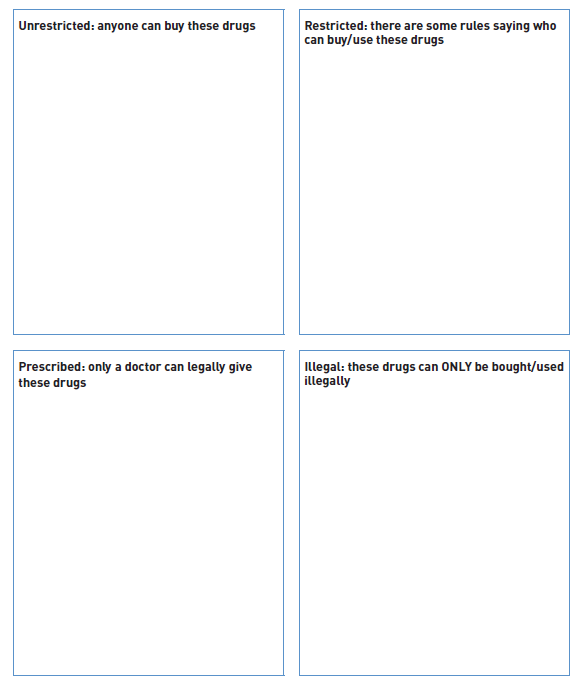 